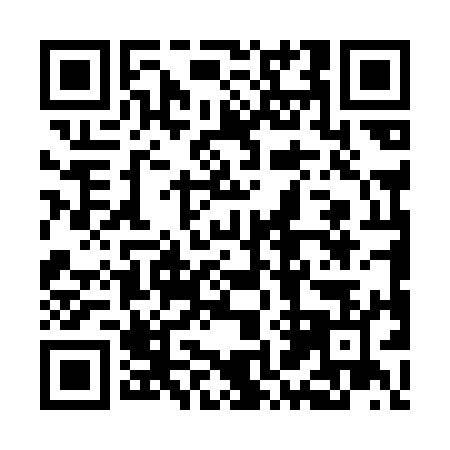 Ramadan times for Jequitinhonha, BrazilMon 11 Mar 2024 - Wed 10 Apr 2024High Latitude Method: NonePrayer Calculation Method: Muslim World LeagueAsar Calculation Method: ShafiPrayer times provided by https://www.salahtimes.comDateDayFajrSuhurSunriseDhuhrAsrIftarMaghribIsha11Mon4:344:345:4611:543:146:016:017:0912Tue4:354:355:4711:543:146:006:007:0813Wed4:354:355:4711:533:146:006:007:0714Thu4:354:355:4711:533:145:595:597:0715Fri4:354:355:4711:533:145:585:587:0616Sat4:354:355:4711:523:145:575:577:0517Sun4:364:365:4711:523:145:575:577:0418Mon4:364:365:4811:523:135:565:567:0319Tue4:364:365:4811:523:135:555:557:0320Wed4:364:365:4811:513:135:545:547:0221Thu4:364:365:4811:513:135:545:547:0122Fri4:374:375:4811:513:135:535:537:0023Sat4:374:375:4811:503:125:525:527:0024Sun4:374:375:4911:503:125:515:516:5925Mon4:374:375:4911:503:125:515:516:5826Tue4:374:375:4911:493:115:505:506:5727Wed4:384:385:4911:493:115:495:496:5628Thu4:384:385:4911:493:115:485:486:5629Fri4:384:385:4911:493:115:475:476:5530Sat4:384:385:5011:483:105:475:476:5431Sun4:384:385:5011:483:105:465:466:531Mon4:384:385:5011:483:105:455:456:532Tue4:384:385:5011:473:095:445:446:523Wed4:394:395:5011:473:095:445:446:514Thu4:394:395:5011:473:095:435:436:515Fri4:394:395:5111:473:085:425:426:506Sat4:394:395:5111:463:085:425:426:497Sun4:394:395:5111:463:085:415:416:488Mon4:394:395:5111:463:075:405:406:489Tue4:394:395:5111:453:075:395:396:4710Wed4:394:395:5111:453:075:395:396:46